MÉXICO, MÚSICA Y PLAYA CORTITO8 DIAS / 7 NOCHESINCLUYE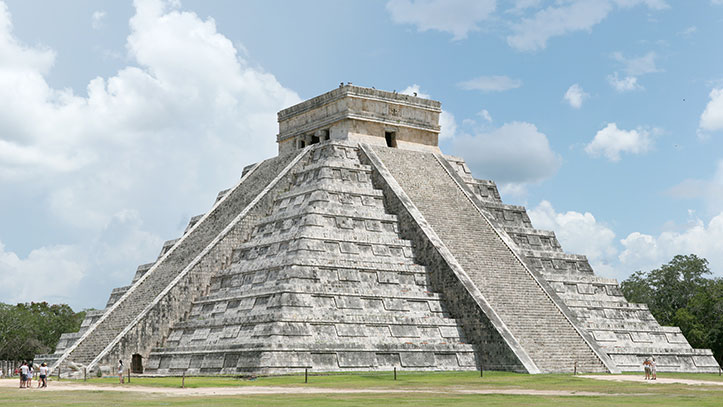 3 Noches de Alojamiento en Ciudad de México   1 Noche de Alojamiento en la Ciudad de Taxco   2 Noches de Alojamiento en el Puerto de Acapulco  1 Noche de alojamiento en Ciudad de MéxicoPensión Completa durante todo el recorrido.Desayunos, Almuerzos y Cenas Traslado Aeropuerto –Hotel- Aeropuerto, en Ciudad de MéxicoTour de CiudadTour de Plaza de Toros, Ciudad Universitaria y XochimilcoCena Show mexicano en Plaza Garibaldi (incluye un trago) (No se permite entrada a menores de 18 años)Fiesta mexicana en Xochimilco con Mariachi y TequilaTour de Museo de Cera de la Ciudad de MéxicoAlmuerzo mexicano en Xochimilco a bordo de una tradicional TrajineraTour completo a la Basílica de Guadalupe y Pirámides de TeotihuacánVisita a Talleres de oxidiana, Telares y PulqueAlmuerzo Buffet en zona arqueológica Tour de ciudad en Cuernavaca y Taxco Almuerzo en TaxcoTour a Grutas de Cacahuamilpa con entrada y guía incluidosTour en Yate Aca Rey con traslados al muelle incluidos y bebidas nacionales ilimitadasTour a la Quebrada de Acapulco para ver el show de clavadistasTransportación México-Cuernavaca-Cacahuamilpa-Taxco-Acapulco-MéxicoAlmuerzo en Hacienda Vista Hermosa en el estado de Morelos (Solo aplica en grupos)Guía certificado durante todo el recorridoRecuerdo mexicanoImpuestos HotelerosITINERARIO TENTATIVODÍA 1 MEXICO Recepción en aeropuerto y traslado a hotel seleccionado, resto de la tarde libre para actividades personales. Alojamiento. Cena incluida en hotel.DÍA 2 MEXICO Desayuno, por la mañana, daremos inicio a nuestro tour de ciudad, donde admiraremos el Palacio Nacional, la Catedral Metropolitana, el Zócalo de la ciudad de México, el Palacio de Bellas Artes, el Palacio Postal , la zona de Polanco y Chapultepec, continuación hacia la monumental Plaza de Toros México, considerada la más grande del mundo, continuaremos nuestro recorrido hacia la Ciudad  Universitaria y sus majestuosos edificios decorados finamente por  Diego Rivera y Juan O ´Gorman, continuaremos hacia  Xochimilco (lugar de las flores)  donde gozaremos  a bordo de una de las famosas Trajineras, del lugar más colorido y pintoresco de México, acompañados por nuestro tradicional mariachi, disfrutaremos de un paseo inolvidable,  almuerzo mexicano, música y tequila y fiesta mexicana a bordo de una trajinera en el mismo Xochimilco, de regreso a hotel, visita al Museo de Cera de la Ciudad de México cena y alojamiento.DÍA 3 MEXICO Desayuno, A hora convenida iniciaremos nuestro circuito hacia la majestuosa Basílica de Guadalupe  Emperatriz de América, visitando el cerro del Tepeyac, continuaremos  el recorrido a  las Pirámides de Teotihuacán donde recorreremos en la  ciudad de los dioses,  la pirámide  de la Luna y el Sol, la Ciudadela  y el impactante  templo de Quetzalcoatl, sin omitir el maravilloso museo, almuerzo  Buffet en  restaurante  de zona arqueológica,  regreso al hotel,  y por la noche  tendremos espectáculo mexicano en la tradicional plaza Garibaldi cena incluida con un trago.DÍA 4 MEXICO-CUERNAVACA – GRUTAS DE CACAHUAMILPA -  TAXCODesayuno, a hora muy temprana, daremos inicio a nuestro recorrido hacia el estado de Morelos y Guerrero,  comenzando con la ciudad de  Cuernavaca (la ciudad de la eterna primavera), tour de ciudad y continuación hacia el poblado de Cacahuamilpa, donde ingresaremos a las famosas Grutas de Cacahuamilpa, consideradas las segundas más grandes del Mundo, continuación a Taxco de Alarcón, Almuerzo incluido en un restaurante del centro de Taxco,  y tour de ciudad incluyendo la visita de algunas platerías, el Templo de Santa Prisca y el Museo de la Plata, resto de la tarde libre para compras. Regreso a hotel para disfrutar de la piscina e instalaciones del hotel Alojamiento. Cena incluida en hotel.DÍA 5 TAXCO – ACAPULCO (ALL INCLUSIVE) Desayuno, A primera hora, tomaremos nuevamente nuestra transportación para dirigirnos al bello puerto de Acapulco, en camino, Visita de la MINA PREHISPANICA para disfrutar lo que la madre tierra nos ofrece, traslado a hotel en Acapulco y alojamiento. Resto de la tarde libre para actividades personales. para disfrutar del sistema (all inclusive) (Almuerzo y Cena incluidas en hotel) Por la noche nos daremos cita en el lobby de nuestro hotel para disfrutar del romanticismo que la ciudad nos ofrece y sobre todo la bella Quebrada de Acapulco donde disfrutaremos del espectáculo de los clavadistas en la tradicional Quebrada de Acapulco, al término, traslado a hotel asignado.DÍA 6 ACAPULCO (ALL INCLUSIVE) Desayuno, A hora seleccionada nos reuniremos nuevamente en el lobby para tomar el traslado al muelle y disfrutar del Yate Aca Rey donde gozaremos de un maravilloso paseo por la bahía de Santa Lucia con música típica, baile y bebida ilimitada, al término de este, traslado a hotel, en camino disfrutaremos del glamour que la ciudad nos ofrece con sus diversos centros de diversión iluminados y llenos de vida nocturna. (Almuerzo y Cena incluidos en hotel)DÍA 7 ACAPULCO/MÉXICO Desayuno, a hora indicada, saldremos con rumbo a la ciudad de México, en camino almorzaremos en una hacienda de principios de siglo XVI deleitándonos con un lugar paradisiaco y espectacular para tomar unas excelentes fotografías, (solo aplica en grupos), continuación a ciudad de México y cena en hotel, alojamiento.DÍA 8 MÉXICO - CIUDAD DE ORIGEN Desayuno, a hora indicada dependiendo horario de nuestro vuelo, traslado a aeropuerto para tomar vuelo de regreso a ciudad de origen, y Fin de nuestro programa.HOTELES ASIGNADOSFECHAS DE SALIDAS 2022PRECIOS POR PERSONA EN DOLARES AMERICANOSPrecios sujetos a disponibilidad y reconfirmación al momento de efectuar la reserva.Tarifa de menor aplica de 4 hasta los 11 años cumplidosAplica suplemento por transfer en la madrugadaNOTAS IMPORTANTESEl orden de los servicios podrá ser variado acorde del criterio del operador en México, con la finalidad de poder garantizar la optimización de los mismos y la completa seguridad de los pasajeros.Las habitaciones triples, en todos los hoteles contaran únicamente con dos camas dobles, por lo que un pasajero deberá forzosamente compartir cama, en ningún caso se garantiza cama adicional.De acuerdo al número de pasajeros en cada salida, la transportación podrá ser en furgoneta o autobús.SI ESTE PROGRAMA NO ESTÁ DE ACUERDO A LO QUE NECESITAS, CON MUCHO GUSTO PREPARAREMOS UNO A TU MEDIDA.  ¡COMUNÍCATE CON NOSOTROS!!!MÉXICOHotel Benidorm 4** / Royal Reforma 4** sup TAXCOMonte Taxco 5**ACAPULCORitz Acapulco  4** / El Cano 4 ** supABRIL 20*MAYO  04,18*JUNIO  01, 22*JULIO  13, 27* AGOSTO  10, 24*SEPTIEMBRE  14, 28*OCTUBRE 19NOVIEMBRE 02*, 23DICIEMBRE 07*, 14Las fechas indicadas (*) serán operadas en hotel Royal Reforma CDMX y Krystal o Cano en Acapulco, en mismo sistema All Inclusive.Las fechas indicadas (*) serán operadas en hotel Royal Reforma CDMX y Krystal o Cano en Acapulco, en mismo sistema All Inclusive.Las fechas indicadas (*) serán operadas en hotel Royal Reforma CDMX y Krystal o Cano en Acapulco, en mismo sistema All Inclusive.SIMPLEDOBLETRIPLEMENOR1,6311,1771,133738